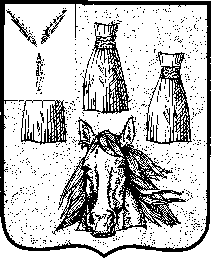 АДМИНИСТРАЦИЯ Святославского муниципального образованияСамойловского муниципального района Саратовской области ПОСТАНОВЛЕНИЕ №81от «27 » октября  2020 г. 						         с.Святославка 				В соответствии с Федеральным законом от 06.10.2003 г. № 131-ФЗ «Об общих принципах организации местного самоуправления в Российской Федерации», со статьей 47.2 Бюджетного кодекса Российской Федерации, администрация Святославского муниципального образования Самойловского муниципального района Саратовской области, Уставом Святославского муниципального образования Самойловского муниципального района Саратовской области, администрация  Святославского муниципального образования Самойловского муниципального района Саратовской областиПОСТАНОВЛЯЕТ:1. Внести в Порядок принятия решений о признании безнадежной к взысканию задолженности по платежам в бюджет Святославского муниципального образования Самойловского муниципального района Саратовской области, утвержденного постановлением администрации Святославского муниципального образования Самойловского муниципального района Саратовской области от 23.09.2020 г. № 67, следующие изменения и дополнения:1) Пункт 1 Порядка изложить в следующей редакции: «1. Настоящий порядок определяет правила и условия принятия решений о признании безнадежной к взысканию задолженности по платежам в бюджет Святославского муниципального образования Самойловского муниципального района Саратовской области (далее - порядок принятия решений), в отношении которых администрация Святославского муниципального образования Самойловского муниципального района Саратовской области осуществляет полномочия главного администратора доходов местного бюджета»; 2) В подпункте «в)» пункта 2 Порядка:а) абзац третий исключить;б) абзац четвертый изложить в следующей  редакции:«Администратор доходов местного бюджета  представляет в комиссию документы по перечню, предусмотренному подпунктом «б» пункта 2 настоящего Порядка». 2. Настоящее постановление обнародовать «27» октября  2020 г. в специально выделенных местах обнародования и разместить на официальном сайте администрации Святославского муниципального образования Самойловского муниципального района Саратовской области в сети «Интернет».3. Настоящее постановление вступает в силу со дня его официального обнародования.И.о.главы администрацииСвятославского МО            						С.А.АлтынниковО внесении изменений и дополнения в Порядок принятия решений о признании безнадежной к взысканию задолженности по платежам в бюджет Святославского муниципального образования Самойловского муниципального района Саратовской области, утвержденного постановлением администрации Святославского муниципального образования Самойловского муниципального района Саратовской области от 23.09.2020 г. № 67